Numele şi prenumele:			Grupa:				LOGICĂ PROGRAMATĂScopul laboratoruluiMetode de implementare eficientă a circuitelor logice combinaţionale (CLC), a circuitelor logice secvenţiale (CLS) şi a proceselor secvenţiale (PS).Realizarea prin logică programată a CLC (cu tabela de adevăr, metoda măştilor)Realizarea prin logică programată a CLS (tabela de semnale relevante şi tabela ieşirilor)Realizarea PS (selecţia după starea procesului şi utilizarea întreruperilor)Platformă lucrarea 2 - linkExperimenteStudiaţi şi experimentaţi modul de realizare a CLC – pe următoarele exemple: decodificator 3 la 8, sumator 2 biţi, generator de paritate pentru un cuvânt de 4 biţi. Se va considera că biţii cuvântului de intrare în CLC x3x2x1x0 sunt plasaţi astfel pe portul de intrare:   şi ieşirea CLC se plasează pe biţii de ieşire,  pentru decodificator,  pentru sumator,  pentru generatorul de paritate.Utilizarea măştilor pentru cuvântul de intrarePrelucrările necesare pentru calculul indexului în tabela de adevărGenerarea ieşiriSe va scrie codul în limbaj C şi se vor da explicaţiile necesare (tabela de adevăr, măşti). Se vor testa programele pe simulatorul AStudio.Decodificator 3 la 8Sumator 2 biţiGenerator de paritateStudiaţi şi experimentaţi modul de realizare a CLS pe următoarele exemple: bistabil D pe 4 biţi, numărător pe 4 biţi cu preîncarcare, monostabil digital pe 4 biţi (cuvântul de intrare este pe 8 biţi)Se va scrie codul în limbaj C şi se vor da explicaţiile necesare (graf CLS, tabele de semnale relevante, tabela de ieşire). Se vor testa programele pe simulatorul AStudio.Bistabil D pe 4 biţiNumărător pe 4 biţi cu preîncărcareMonostabil digital pe 4 biţiStudiaţi şi experimentaţi modul de realizare a PS pe următoarele exemple: măsurarea duratei unui puls negativ (pozitiv), măsurarea duratei dintre două fronturi pozitive (negative), aşteptarea unei durate de timp prestabilite, numărător reversibil pe 4 biţi cu preîncărcare şi resetare.Structura de prelucrare (selecţie după variabila de stare a procesului)Prelucrări specifice în fiecare stareTranziţii dintr-o stare în altaSe va scrie codul în limbaj C şi se vor da explicaţiile necesare (graf PS, prelucrări în fiecare stare). Se vor testa programele pe simulatorul AStudio.Aşteptarea unei durate de timp prestabiliteNumărător reversibil pe 4 biţi cu preîncărare şi resetarePrecizaţi avantaje şi dezavantaje ale metodelor din punct de vedere al timpului de prelucrare şi al consumului de memorie.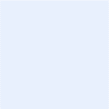 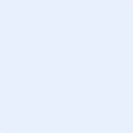 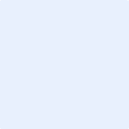 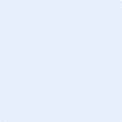 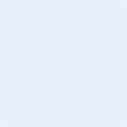 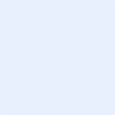 